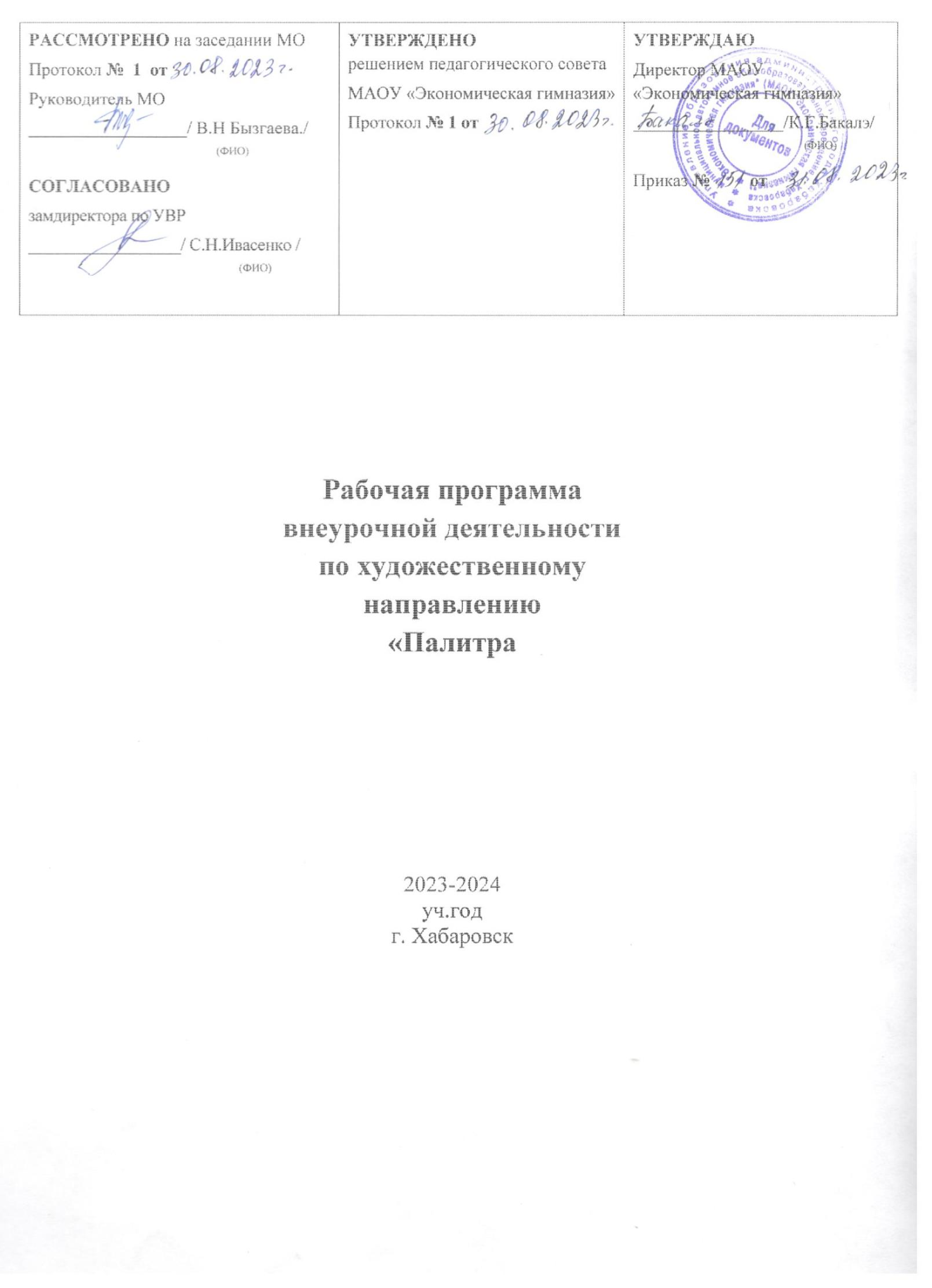 Пояснительная запискаРабочая программа по курсу изобразительное искусство «Палитра» составлена на основе ФГОС ООО , утвержденного приказом Министерства образования РФ от 6 октября 2009г №373, основной  образовательной программы начального  общего образования МАОУ «Экономическая гимназия».Общая  характеристика курсаПрограмма по изобразительному искусству создана на основе Требований к результатам  освоения основных образовательных программ  начального  общего образования (стандарты второго поколения).Изобразительное искусство в начальной школе является базовым предметом, его уникальность и значимость определяется нацеленностью на развитие способностей и творческого потенциала ребенка, формирование ассоциативно-образного пространственного мышления, интуиции. У младших школьников развивается способность восприятия сложных объектов и явлений, их эмоционального оценивания. По сравнению с остальными учебными предметами, развивающими рационально-логический тип мышления, изобразительное искусство направлено в основном на формирование эмоционально-образного, художественного типа мышления, что является условием становления интеллектуальной деятельности растущей личности.Доминирующее значение имеет направленность программы на развитие эмоционально-ценностного отношения ребенка к миру. Овладение основами художественного языка, получение опыта эмоционально-ценностного, эстетического восприятия мира и художественно-творческой деятельности помогут младшим школьникам при освоении смежных дисциплин, а в дальнейшем станут основой отношения растущего человека к себе, к окружающим людям, природе, науке, искусству и культуре в целом.Направленность на деятельностный и проблемный  подходы в обучении искусству диктует необходимость экспериментирования ребенка с разными художественными материалами, понимания их свойств и возможностей для создания выразительного образа. Разнообразие художественных материалов и техник, используемых на уроках, будет поддерживать интерес к художественному творчеству.Изменения, внесённые в авторскую программу Неменского Б. М.На занятиях по внеурочной деятельности больше возможности расширить изучение некоторых тем, предусмотренных авторской программой под редакцией Неменского Б. М.В первом классе  ,при изучении раздела «Знакомство с Мастером Изображения .Чем рисует Мастер»» обучающиеся знакомятся с различными художественными материалами в форме сказок.В этот список  входят:«Сказка о простом карандаше»«сказка про Чёрного и Белую»«Сказка о фломастерах и цветных карандашах»«Как подружились акварель и восковые мелки»При изучении раздела «Ты украшаешь. Знакомство с Мастером украшения.» в адаптированной программе обучающиеся впервые коллективно создадут панно «Волшебное дерево»с декоративными осенними листьями ,вместо букета цветов.В разделе «Ты строишь.Знакомство с Мастером Постройки.» в теме «Лесные домишки» обучающиеся, в своём творчестве ,вместе с пластилином используют обычные ,но  не стандартные материалы.А в разделе «Изображение, украшение ,постройка»  создают  коллективное панно –«На весеннем лугу поведём мы хоровод».В третьем классе, изучая раздел «Искусство в твоём доме» создают  макет «Мир в моей комнате» .В течении изучения  раздела « Искусство в твоём городе» - ребята совершают  экскурсию по ночному городу  и в течении 8 занятий коллективно создают  панно «Мой праздничный город».В четвёртом классе ,при изучении раздела «Истоки родного искусства » планируется коллективная проектная работа«Весёлый хоровод», рассчитанная по времени выполнения на 8 часов учебного времени, в которые входит изучение конструкции и декора русской избы и создание плоско- рельефной  композиции.При изучении раздела «Древние города нашей земли»   планируется создание проекта «Град на острове стоит». В процессе которого, предполагается выполнение  эскизов и конструирование из бумаги  самой архитектуры в масштабе .В разделе «Каждый народ-художник» в игровой форме путешествуем по странам и узнаём о праздниках этих народов:«Праздник девочек», «Праздник цветения сакуры»в Японии ;«Праздник цехов ремесленников в Средневековье»;Праздничное шествие в честь начала «Олимпийских игр».«Праздники народов Дальнего ВостокаТаким образом, данная адаптивная разработка позволяет углубить и расширить материал, изучаемый на основных уроках изобразительного искусства.Цели курса:воспитание эстетических чувств, интереса к изобразительному искусству; обогащение нравственного опыта, представлений о добре и зле; воспитание нравственных чувств, уважение к культуре  народов многонациональной России и других стран;развитие воображения, желания  и  умения подходить к любой своей деятельности творчески; способности к восприятию искусства  и окружающего мира; умений и навыков сотрудничества в художественной деятельности;освоение первоначальных знаний о пластических искусствах: изобразительных, декоративно-прикладных, архитектуре и дизайне – их роли в жизни человека и общества;овладение элементарной художественной грамотой; формирование художественного кругозора и приобретение опыта работы в различных видах художественно-творческой деятельности, разными художественными материалами; совершенствование эстетического вкуса.Перечисленные цели реализуются в конкретных задачахобучения:совершенствование эмоционально-образного восприятия произведений искусства и окружающего мира;развитие способности видеть проявление художественной культуры в реальной жизни (музеи, архитектура, дизайн, скульптура и др.);формирование навыков работы с различными художественными материалами.     Место курса в  плане внеурочной деятельности. При разработке программы была выбрана форма деятельности: художественная студия. Педагог выступает в роли мастера (наставника). Курс«Палитра» разработан для 1-4 классов начальной школы.На занятия  отводится по 1 часу в неделю, всего 135 часов. Предмет изучается: в 1 классе – 33 ч в год, во 2-4 классах – 34 ч в год.Для реализации внеурочной деятельности используются следующие виды работы:игровая деятельностьпознавательная деятельностьпроблемно- ценностное общениехудожественное творчество (выставки, экскурсии, беседы)Ценностные ориентиры содержания учебного предметаПриоритетная цель художественного образования в школе — духовно-нравственное развитие ребенка, т. е. формирование у него качеств, отвечающих представлениям об истинной человечности, о доброте и культурной полноценности в восприятии мира. Культуросозидающая роль программы состоит также в воспитании гражданственности и патриотизма. Прежде всего ребенок постигает искусство своей Родины, а потом знакомиться с искусством других народов. В основу программы положен принцип «от родного порога в мир общечеловеческой культуры». Россия — часть многообразного и целостного мира. Ребенок шаг за шагом открывает многообразие культур разных народов и ценностные связи, объединяющие всех людей планеты. Природа и жизнь являются базисом формируемого мироотношения.Связи искусства с жизнью человека, роль искусства в повседневном его бытии, в жизни общества, значение искусства в развитии каждого ребенка — главный смысловой стержень курса.Программа построена так, чтобы дать школьникам ясные представления о системе взаимодействия искусства с жизнью. Предусматривается широкое привлечение жизненного опыта детей, примеров из окружающей действительности. Работа на основе наблюдения и эстетического переживания окружающей реальности является важным условием освоения детьми программного материала. Стремление к выражению своего отношения к действительности должно служить источником развития образного мышления.Одна из главных задач курса — развитие у ребенка интереса к внутреннему миру человека, способности углубления в себя, осознания своих внутренних переживаний. Это является залогом развития способности сопереживания.Любая тема по искусству должна быть не просто изучена, а прожита, т.е. пропущена через чувства ученика, а это возможно лишь в деятельностной форме, в форме личноготворческого опыта. Только тогда, знания и умения по искусству становятся личностно значимыми, связываются с реальной жизнью и эмоционально окрашиваются, происходит развитие личности ребенка, формируется его ценностное отношение к миру.Особый характер художественной информации нельзя адекватно передать словами. Эмоционально-ценностный, чувственный опыт, выраженный в искусстве, можно постичь только через собственное переживание — проживание художественного образа в форме художественных действий. Для этого необходимо освоение художественно-образного языка, средств художественной выразительности. Развитая способность к эмоциональному уподоблению — основа эстетической отзывчивости. В этом особая сила и своеобразие искусства: его содержание должно быть присвоено ребенком как собственный чувственный опыт.На этой основе происходит развитие чувств, освоение художественного опыта поколений и эмоционально-ценностных критериев жизни.Планируемые результаты:Личностные, метапредметные :В процессе изучения изобразительного искусства обучающийся достигнет следующих  личностных результатов:в ценностно-эстетической сфере – эмоционально-ценностное отношение к окружающему миру (семье, Родине, природе, людям); толерантное принятие разнообразия культурных явлений; художественный вкус и способность к эстетической оценке произведений искусства и явлений окружающей жизни;в познавательной (когнитивной)  сфере – способность к художественному пониманию мира, умение применять полученные знания в собственной художественно-творческой деятельности;в трудовой сфере – навыки использования различных художественных материалов для работы в разных техниках; стремление использовать художественные умения для создания красивых вещей  или их украшения.Метапредметные  результаты проявляются в:- умении  видеть  и воспринимать проявления художественной культуры  в окружающей жизни (техника, музеи, архитектура, дизайн, скульптура и др.);- желании общаться с искусством, участвовать в обсуждении содержания и выразительных средств произведений искусства;- активном использовании языка изобразительного искусства и различных художественных материалов для освоения содержания разных учебных предметов (литературы, окружающего мира, родного языка и др.);- обогащении ключевых компетенций (коммуникативных, деятельностных и др.)  художественно-эстетическим содержанием;- умении организовывать самостоятельную художественно-творческую деятельность, выбирать средства для реализации художественного замысла;- способности оценивать результаты художественно-творческой  деятельности, собственной и одноклассников.Предметные результаты:в познавательной сфере – понимание значения искусства в жизни человека и общества; восприятие и характеристика художественных образов, представленных в произведениях искусства; умение различать основные виды и жанры пластических искусств, характеризовать их специфику; сформированность представлений о ведущих музеях России и художественных музеях своего региона;в ценностно-эстетической сфере – умение различать и передавать в художественно-творческой  деятельности характер, эмоциональное состояние и  свое отношение к природе, человеку, обществу; осознание общечеловеческих ценностей, выраженных в главных темах искусства, и отражение их в собственной художественной деятельности; умение эмоционально оценивать шедевры русского и мирового искусства (в пределах изученного);  проявление устойчивого интереса к художественным традициям своего и других народов; в коммуникативной сфере -  способность высказывать суждения о художественных особенностях произведений, изображающих природу и человека в различных  эмоциональных состояниях; умение обсуждать коллективные результаты художественно-творческой деятельности;в трудовой сфере -  умение использовать различные материалы и средства художественной выразительности для передачи замысла в собственной художественной деятельности; моделирование новых образов путем трансформации известных (с использованием средств изобразительного искусства и компьютерной графики).Предметные (к концу 1 класса)Ученик научится:правильно сидеть за партой (столом), верно располагать лист бумаги и держать карандаш;свободно работать карандашом – без напряжения проводить линии в нужных направлениях, не вращая при этом лист бумаги;передавать в рисунке простейшую форму, общее пространственное положение, основной цвет предметов;правильно работать акварельными красками - разводить и смешивать краски, ровно закрывать ими нужную поверхность (не выходя за пределы очертаний этой поверхности);выполнять простейшие узоры в полосе, круге из декоративных форм растительного мира (карандашом, акварельными и гуашевыми красками;применять приемы рисования кистью элементов декоративных изображений на основе народной росписи;рассказать, устно описать изображенные на картине или иллюстрации предметы, явления (человек, дом, животное, машина, время года, время дня, погода и т.п.), действия (идут, сидят, разговаривают и т.п.), выразить свое отношение;пользоваться простейшими приемами лепки (пластилин, глина);выполнять простейшие композиции – аппликация;различать основные виды деятельности (рисунок, живопись, дизайн) и участвовать в художественной деятельности, используя художественные различные материалы и приемы работы с ними.Ученик получит возможность научиться:назвать семь цветов спектра (красный, оранжевый, желтый, зеленый, голубой, синий, фиолетовый);элементарным правилам смешения основных  цветов;рассказать о деятельности художника (что может изобразить художник – предметы, людей, события; с помощью каких материалов изображает художник – бумага.Холст, картон, карандаш, кисть краски и пр.).воспринимать произведения изобразительного искусства, участвовать в обсуждении их содержания и выразительных средств, различать сюжет и содержания в знакомых произведениях;видеть проявления прекрасного в произведениях искусства;высказывать аргументированное суждение о художественных произведениях;Предметные: (к концу 2 класса)Ученик   научится:высказывать простейшие суждения о картинах и предметах декоративно-прикладного искусства;стремиться верно и выразительно передавать в рисунке простейшую форму, основные пропорции, общее строение и цвет предметов; правильно сидеть за партой, без напряжения и свободно проводить линии в нужных направлениях, не вращая при этом лист бумаги;использовать формат листа в соответствии с задачей и сюжетом;использовать навыки компоновки;составлять узоры в полосе, квадрате, круге из декоративно – общественных и переработанных форм растительного мира, из геометрических форм;лепить несложные объекты;составлять аппликационные композиции из разных материалов.Ученик получит возможность научиться:понимать культурно-историческую ценность традиций, отражённых в предметном мире, как своего региона, так и страны, уважать их;использовать палитру в работе;работать акварельными и гуашевыми красками;смешивать краски и получать составные цвета;работать в малых группах.Предметные: (к концу 3 класса)Ученик   научится:высказывать простейшие суждения о картинах и предметах декоративно-прикладного искусства;доступные сведения об известных центрах народных художественных промыслов (Жостово, Хохлома, Полхов - Майдан и т. д.);правила смешения основных красок для получения более холодных и теплых оттенков: красно - оранжевого и желто - оранжевого, желто -зеленого и сине - зеленого, сине - фиолетового и красно - фиолетового.применять приемы рисования кистью элементов декоративных изображений на основе народной росписи;рассказать, устно описать изображенные на картине или иллюстрации предметы, явления (человек, дом, животное, машина, время года, время дня, погода и т.п.), действия (идут, сидят, разговаривают и т.п.), выразить свое отношение;пользоваться простейшими приемами лепки (пластилин, глина);выполнять простейшие композиции – аппликация;различать основные виды деятельности (рисунок, живопись, дизайн) и участвовать в художественной деятельности, используя художественные различные материалы и приемы работы с ними.Ученик получит возможность научиться:понимать культурно-историческую ценность традиций, отражённых в предметном мире, как своего региона, так и страны, уважать их;новые термины: прикладное искусство, книжная иллюстрация, искусство книги, живопись, скульптура, натюрморт, пейзаж, портрет; разные типы музеев: художественные, архитектурные, музеи-мемориалы; что в создании разнообразных предметов и вещей важную роль играет выбор материалов, форм, узоров, конструкций.работать с пластилином, конструировать из бумаги макеты;выразительно использовать гуашь, мелки, аппликацию;использовать элементарные приемы изображения пространства;передавать пропорции человеческого тела, движения человека;правильно определять и изображать форму предметов, их пропорции.Предметные: (к концу 4 класса)Ученик   научится:высказывать простейшие суждения о картинах и предметах декоративно-прикладного искусства;знать виды художественной деятельности: изобразительной (живопись, графика, скульптура), конструктивной (дизайн и архитектура), декоративной (народные и прикладные виды искусства); знать основные виды и жанры пространственно-визуальных искусств; понимать образную природу искусства; Эстетически оценивать явления природы, события окружающего мира; применять художественные умения, знания и представления в процессе выполнения художественно-творческих работ; способность узнавать, воспринимать, описывать и эмоционально оценивать несколько великих произведений русского и мирового искусства; умение обсуждать и анализировать произведения искусства, выражая суждения о содержании, сюжетах и выразительных средствах; усвоение названий ведущих художественных музеев России и художественных музеев своего региона;овладение навыками моделирования из бумаги, лепки из пластилина, навыками изображения средствами аппликации и коллажа; умение характеризовать и эстетически оценивать разнообразие и красоту природы различных регионов нашей страны; умение рассуждать о многообразии представлений о красоте у народов мира, способности человека в самых разных природных условиях создавать свою самобытную художественную культуру; изображение в творческих работах особенностей художественной культуры разных (знакомых по урокам) народов, передача особенностей понимания ими красоты природы, человека, народных традиций; умение узнавать и называть, к каким художественным культурам относятся предлагаемые (знакомые по урокам) произведения изобразительного искусства и традиционной культурыУченик получит возможность научиться:понимать культурно-историческую ценность традиций, отражённых в предметном мире, как своего региона, так и страны, уважать их;способность эстетически, эмоционально воспринимать красоту городов, сохранивших исторический облик, — свидетелей нашей истории; умение объяснять значение памятников и архитектурной среды древнего зодчества для современного общества; выражение в изобразительной деятельности своего отношения к архитектурным и историческим ансамблям древнерусских городов; умение приводить примеры произведений искусства, выражающих красоту мудрости и богатой духовной жизни, красоту внутреннего мира человека.понимать образную природу искусства;давать эстетическую оценку и выражать свое отношение к событиям и явлениям окружающего мира, к природе, человеку и обществу;Основные принципы программыИзучения такого многообразия искусства, необходимого для современного образования, возможно только благодаря выделению четких основ. Прежде всего это триада художественной деятельности как системообразующая основа программы:- изобразительная художественная деятельность;- декоративная художественная деятельность;- конструктивная художественная деятельность.1. Принцип «от жизни  через искусство к жизни». Этот принцип постоянства связи искусства с жизнью предусматривает широкое привлечение жизненного опыта детей, примеров из окружающей действительности по каждой теме.2.Принцип целостности и неспешности освоения материала каждой темы. Программа предусматривает последовательное изучение методически выстроенного материала. Последовательное выполнение тем и указанных в них задач уроков обеспечивает поступательное художественное развитие ребенка.3. Принцип единства восприятия и созидания. Творческий характер имеет практическая художественная деятельность ученика (выступает в роли художника) и деятельность по восприятию искусства (выступает в роли зрителя, осваивая опыт художественной культуры). Труд восприятия произведений искусства предполагает развитие специальных навыков, развитие чувств, а также овладение образным языком искусств.Содержание программы1 классТы изображаешь, украшаешь и строишь.Наблюдение природы и  природных явлений; характеристика эмоциональных состояний, которые они вызывают у человека. Различия в изображении природы в разное время года, суток, различную погоду. Пейзажи разных географических широт. Использование различных материалов и средств для создания выразительных образов природы.Изображение деревьев, птиц, зверей, общие и характерные черты. Разнообразие в природе цвета, линий, форм, ставших основой декоративного  творчества: цветы, раскраска бабочек, переплетение ветвей деревьев, морозные узоры на стекле и т.д. Постройки в природе: птичьи гнезда, ульи, норы, панцирь черепахи, домик улитки и т.д.Ознакомление с шедеврами русского и зарубежного искусства.Основы художественного языка. Особенности композиции при изображении природных объектов. Понятия: линия горизонта, ближе – больше, дальше – меньше, загораживание, ритм.Начальные представления о  цветоведении: основные и составные, теплые и холодные цвета, смешение цветов с черной и белой красками.Изучение разнообразия природных форм и их отражение в искусстве. Связь формы и характера изображаемого объекта.Пропорции фигуры человека и животных.2 классИскусство и ты.Сказочные образы в искусстве. Художественное воображение и художественная фантазия. Перенос художественного образа  с одного вида на другой. Получение фантастических образов путем трансформации природных форм в изобразительной деятельности. Сказочные образы в живописи, скульптуре, архитектуре, декоративно-прикладном искусстве, в книжной графике. Различные версии образов и хорошо знакомых сказочных героев в разных искусствах. Выбор художественных материалов и средств для создания проектов красивых, удобных и выразительных предметов быта, видов транспорта.Ознакомление с шедеврами русского и зарубежного искусства, изображающими  сказочные и фантастические образы.3 классИскусство вокруг нас .Особенности композиции при передачи сказочных образов, при создании фантастических композиций. Понятия: главное – второстепенное, большое – маленькое, плоскостная декоративная композиция.Начальные представления о цветоведении: гармония и контраст цветов, сближение и контрастная цветовая гамма.Форма предмета и стилизация природных форм в декоративном творчестве.Пропорции: соотношение целого и частей.Изображение с натуры, по памяти, по представлению (натюрморт, пейзаж, человек, животные, растения).Освоение основ рисунка, живописи, скульптуры, декоративно-прикладного искусства. Создание моделей предметов бытового окружения человека.Выбор и применение выразительных средств для реализации собственного замысла в рисунке, аппликации, художественном изделии.Передача настроения в творческой работе (живописи, графике, скульптуре, декоративно-прикладном искусстве, художественном конструировании) с помощью цвета, тона, композиции, пространства, линии, штриха, пятна, объема, фактуры материала.Использование в индивидуальной и коллективной деятельности различных художественных техник и материалов:  коллажа, граттажа, аппликации, бумажной пластики, гуаши, акварели, пастели, восковых мелков, туши, карандаша, фломастеров, пластилина и природных материалов.4 классКаждый народ-художник..Значение изобразительного искусства в национальной культуре.Роль природных условий в характере традиционной культуры народа. Пейзажи родной природы. Синтетический характер народной культуры (взаимосвязь украшений жилища, предметов быта, орудий труда, костюма, музыки, песен, былин, сказаний, сказок). Образ человека в традиционной культуре. Сказочные образы народной культуры и декоративно-прикладного искусства.Ознакомление с шедеврами русского и зарубежного искусства, затрагивающими тему родной природы, русских сказок, истории Отечества.Основы художественного языка.Возможности композиции (в вертикальном или горизонтальном формате), равновесие в композиции; роль ритма в эмоциональном звучании композиции.Ритм в орнаменте.Декоративно-символическая роль цвета в декоративно - прикладном  искусстве.Использование контраста крупных и мелких форм в объеме.Приобщаемся  к культуре  народов  мираВзаимосвязь народного искусства с традициями народа  и окружающей природой.Развитие представлений о роли изобразительного искусства в общечеловеческой культуре.Знакомство с несколькими  наиболее яркими культурами мира, представляющими разные народы и разные эпохи. Роль природных условий в характере культурных традиций разных народов мира. Образ человека в искусстве разных народов. Образы архитектуры и декоративно-прикладного искусства.Ознакомление с шедеврами русского и зарубежного искусства, затрагивающими  природу, сказками и мифами других народов.Основы художественного языка. Использование пропорций и форм животного и растительного мира в композиции архитектурных сооружений.Ритм в архитектуре  и декоративном искусстве.Цветовая гармония природы, архитектуры, человека в одежде своего времени.Использование контраста крупных и мелких, длинных и коротких, округлых и острых форм в объеме.Учебно-тематическое планирование по изобразительному искусству.1 класс. Учимся у природы2  класс.Фантастические образы в изобразительном искусстве3 класс.Основы художественного языка.Опыт художественно-творческой деятельности4 классУчимся на традициях своего народа.Приобщаемся  к культуре  народов  мираМАТЕРИАЛЬНО - ТЕХНИЧЕСКОЕ  ОБЕСПЕЧЕНИЕВ таблице введены символические обозначения:Д – демонстрационный экземпляр (один экземпляр, кроме специально оговоренных случаев), в том числе используемые для постоянной экспозиции;К – полный комплект (исходя из реальной наполняемости класса);Ф – комплект для фронтальной  работы (примерно в два раза меньше, чем полный комплект, т.е. не менее 1 экз. на двух учащихся);П – комплект, необходимый для практической работы в группах, насчитывающих по несколько учащихся (6-7 экз.), или для использования несколькими учащимися поочередно.№Наименование разделов и тем.Количество часов1Ты изображаешь. Знакомство с Мастером Изображения.9 ч2Ты украшаешь. Знакомство с Мастером Украшения.8 ч3Ты строишь. Знакомство с Мастером Постройки.11 ч4Изображение, украшение, постройка всегда помогают друг другу.5 ч                                                                      Итого 33 часа№Наименование  разделов  и  тем.Всего  часов.1.Чем  и  как  работают  художники?82.Реальность и фантазия .73.О  чём  говорит  искусство?114.Как  говорит  искусство?8Итого                                                                                                                       34Итого                                                                                                                       34Итого                                                                                                                       34№п/п                           Наименование разделов и тем.               Количество часов1Искусство в твоём доме.82Искусство на улицах твоего города.73Художник и зрелище.114Художник и музей.8Итого 34№п\пНаименованиеразделовитем.Всегочасов№п\пНаименованиеразделовитем.Всегочасов1.Истоки родного искусства.82.Древние города нашей земли.7 3.Каждый народ - художник .114.Исскусство объединяет народы.8 Итого:34 № п/п    Наименование объектов и средств  материально-технического обеспеченияКоличествоПримечание  1                                    2         3            41.Библиотечный фонд (книгопечатная продукция)1.Библиотечный фонд (книгопечатная продукция)1.Библиотечный фонд (книгопечатная продукция)1.Библиотечный фонд (книгопечатная продукция)  1Федеральный государственный образовательный стандарт начального общего образованияД   2Примерная программа начального общего по изобразительному искусствуД   3Рабочие программы по изобразительному искусствуД   5Методические пособия (рекомендации  к проведению занятий  изобразительного искусства)Д   6Методические журналы по искусствуД   7Учебно-наглядные пособия  в виде таблицД   8Энциклопедии по искусству, справочные изданияД   9Альбомы по искусствуД  10Книги о художниках и художественных музеяхД  11Словарь искусствоведческих терминовП2. Печатные  пособия2. Печатные  пособия2. Печатные  пособия2. Печатные  пособия  12Портреты русских и зарубежных художников на электронном носителе  13Таблицы по цветоведению, перспективе, построению орнаментаД  14Схемы по правилам рисования предметов, растений, деревьев, животных, птицД  15Таблицы по народным промыслам, русскому костюму, декоративно-прикладному искусствуД3.Технические средства обучения3.Технические средства обучения3.Технические средства обучения3.Технические средства обучения  18Мультимедиа-проектор  19Интерактивная доскаД  20Аудиторная доска с магнитной поверхностьюД4.Экранно-звуковые пособия4.Экранно-звуковые пособия4.Экранно-звуковые пособия4.Экранно-звуковые пособия  21DVD-фильмы: памятники архитектуры; художественные музеи; народные промыслыД  22Презентации на CD-дисках: виды изобразительных (пластических)  искусств; жанры изобразительных искусств; стили и направления в искусстве; народные промыслыД5. Учебно-практическое оборудование5. Учебно-практическое оборудование5. Учебно-практическое оборудование5. Учебно-практическое оборудование  23Краски акварельныеФ  24Краски гуашевыеД  25ТушьД  26Ручка с перьямиД  27Бумага А3, А4Д  28Бумага  цветная Ф  29ФломастерыФ  30Восковые мелкиД  31ПастельД  32СангинаД  33УгольД  34Кисти синтетикаФ  35Емкости для водыК  36Стеки (набор)Д  37ПластилинД  38КлейД  39НожницыК  40Рамы для оформления  работКдля оформления выставок6. Модели и натурный фонд6. Модели и натурный фонд6. Модели и натурный фонд6. Модели и натурный фонд41Муляжи фруктов (комплект)Д42Изделия декоративно-прикладного искусстваД43Керамические изделияД44ДрапировкиД45Предметы бытаД7. Игры и игрушки7. Игры и игрушки7. Игры и игрушки7. Игры и игрушки46Театральные маскиД47МаскиД8.Специализированная учебная мебель8.Специализированная учебная мебель8.Специализированная учебная мебель8.Специализированная учебная мебель48Столы учебныеФ49СтульяК